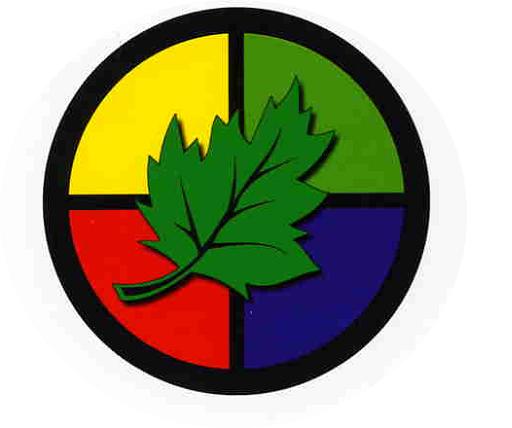 We invite you to come on and exciting learning journeyDiscover-Create-Invent-ExploreJoin the adventure……RE Policy StatementPolicy StatementAt Rivington we believe the study of RE is an important part of a child’s development . We wish to stimulate an interest in the child’s own beliefs and that of other people. The subject is taught in accordance with the St Helens agreed syllabus for RE 2011.As our children come from a broadly Christian background, with the majority of families not practising any faith at all, we believe it is our duty to help the children open their minds to their own beliefs and to give them a background to the  main world religions.RE Specific AimsEncourage children to reflect on their own experiences and to formulate their own ideas, beliefs and values.Help children to develop moral and spiritual values, respect and tolerance which enable them to appreciate and understand religions, cultures and ways of life different from their own.Have respect for other people’s views and celebrate the diversity in society.Appreciate that symbols and artefacts from different religions can express human feeling and ideas.Foster understanding about the importance of tolerance in everyday life;Foster positive attitudes towards celebration of differences.Develop an enjoyment of learning through practical activities, discussion exploration and discovery;Communicate their knowledge and understanding using specialist vocabulary.Use children’s experiences of religious festivals such as Easter, Diwali, Chinese New Year etc to develop their religious thinking